6-А класУкраїнська мова: 1 урок. ВІДМІНЮВАННЯ ПОРЯДКОВИХ ЧИСЛІВНИКІВ ПОЯСНЕННЯ: https://www.youtube.com/watch?v=Q-mGhdtz4jo ПРАВИЛА: стор (новий підручник) 141 – 143                     стор (старий підручник) 118 – 120ВПРАВИ:     (новий підручник) 312, 315                    (старий підручник) 322, 3252 -4 урок.  ВІДМІНЮВАННЯ ВЛАСНЕ КІЛЬКІСНИХ ЧИСЛІВНИКІВПОЯСНЕННЯ: https://www.youtube.com/watch?v=4uuUG-QI7FsПРАВИЛА: стор (новий підручник) 146 – 150                     стор (старий підручник) 122 – 126ВПРАВИ:     (новий підручник) 321, 325, 328, 333                    (старий підручник) 331, 335, 338, 343ТРЕНУВАЛЬНІ ВПРАВИ (ОНЛАЙН ТРЕНАЖЕР) https://webpen.com.ua/pages/Morphology_and_spelling/numeral_grammatically_characteristic.html5 – 6 урок.  ВІДМІНЮВАННЯ ЗБІРНИХ, ДРОБОВИХІ НЕОЗНАЧЕНО – КІЛЬКІСНИХ   ЧИСЛІВНИКІВПОЯСНЕННЯ: https://www.youtube.com/watch?v=Q-mGhdtz4joПРАВИЛА: стор (новий підручник) 152 - 154                     стор (старий підручник) 128 – 129ВПРАВИ:     (новий підручник) 338, 342                    (старий підручник) 348, 3527 -  8   урок.  ВЖИВАННЯ ЧИСЛІВНИКІВ З ІМЕННИКАМИПОЯСНЕННЯ: https://www.youtube.com/watch?v=1HnwPHC651E&t=97sПРАВИЛА: стор (новий підручник) 138 – 139                     стор (старий підручник) 116 – 117ВПРАВИ:     (новий підручник) 302, 303,306                    (старий підручник)  312, 313, 3169-10 урок. ПРАВИЛЬНЕ ВЖИВАННЯ ЧИСЛІВНИКІВ НА ПОЗНАЧЕННЯ ДАТ І ЧАСУ.ПОЯСНЕННЯ: https://www.youtube.com/watch?v=9DXKqJt8BWEПРАВИЛА: стор (новий підручник) 154 – 155                     стор (старий підручник) 129 – 131ВПРАВИ:     (новий підручник)  347, 348                    (старий підручник)  357, 35811 урок. УЗАГАЛЬНЕННЯ Й СИСТЕМАТИЗАЦІЯ ВИВЧЕНОГО ПРО ЧИСЛІВНИКВПРАВИ:     (новий підручник) 351,  352 (лише переклад)                    (старий підручник) 361,  362 (лише переклад)12 урок. КОНТРОЛЬНА РОБОТА. (ТЕСТ)Тестові завдання з теми " Числівник"Варіант 1.1.Усі слова є числівниками в рядку *0.5балаА.п’ятнадцять, двадцятеро, триста, нульБ.трійка, двісті, удруге, другийВ.три, двадцятка, по-другому, обидваГ.тричі, по-третє, шестеро, дві цілі і чотири десятіД.тринадцять, десяток, сто тридцять сьомий, п’ятдесятиріччя2. Усі слова є числівниками в рядку *0.5 балаА.сто, сорок сьомий, трійня, втретєБ.сотня, четвертина, три, трьохсотийВ.стотомний, четвірка, тримісячник, третійГ.тридцятеро, сороковий, семеро, кількадесятийД.сімдесят п’ятий, вісімсот, сотка, сотий3. Числівники вжито в реченні *0.5 балаА.Сотник знав, що Микола Джеря ще раз підніме на нього серпа й боявся цього.Б.Козацька сотня розтанула в пітьмі.В.„Артек” був багатоголосим, цього року він розмовляв ста мовами світу.Г.З-поміж альпіністів лише одиниці змогли подолати цей маршрут.Д.Мільйонам треба світла, волі, які дають наснагу й віру в майбуття.4.Усі числівники кількісні в ряду *0.5 балаА.тринадцять, сто другий, десять сотих, чотирнадцятероБ.п’ятий, одна третя, півтора, утретєВ.двадцять вісім, півтораста, четвірка, чотириГ.п’ятсот, дві цілі десять сотих, чотири восьмі, півториД.сто двадцять дев’ятий, п’ятнадцятеро, одна двадцята, сім сотих5.Усі слова – порядкові числівники в рядку *1 балА.двохсотий, четвертий, п’ятнадцятий, першийБ.двісті сорок другий, сороковий, сотенний, дворічнийВ.тридцятий, первинний, другий, триповерховийГ.п’ятитисячний, п’ятиярусний, тридцять восьмий, мільйоннийД.восьмитонний, половинний, сорок сьомий, третій6.Усі числівники – складні в рядку *1 балА.тридцять, дев’яносто шість, сорок вісім, шістсотБ.триста сорок вісім, п’ятсот, дванадцять, сімдесят дваВ.дев’яносто, п’ятдесят шість, чотириста, тридцять п’ятьГ.одинадцять, триста, п’ятдесят, шістсотД.один, двісті чотири, двісті, п’ятий7.Усі числівники – складені в рядку *1 балА.шістнадцять, сім восьмих, шістдесят один, двадцять п’ятьБ.одна друга, вісімнадцятирічний, п’ятисотий, дев’ятсотВ.сто два, три тисячі, двадцять два, двісті сорок шістьГ.вісімсот, три чверті, сімнадцять, вісімнадцятьД.п’ятсот шість, один, тисячний, двісті сімдесят8.Визначте, яка форма числівника дев’ятсот сімдесят чотири в орудному відмінку є правильною *1 балА.дев’ятистами сімдесяти чотирмаБ.дев’ятьмастами семидесятьма чотирмаВ.дев’ятьомастами семидесяти чотирмаГ.дев’ятьмастами сімдесятьма чотирмаД.жодної правильної форми9.В якому рядку всі числівники записано правильно *1 балА.восьмистам дев’яноста дев’яти, чотирнадцятьмаБ.двох тисяч восьмисот восімдесяти дев’яти, п’ятиВ.п’ятсот шестидесяти трьох, триста сорок п’ятьохГ.дев’ятистам восьмидесяти п’ятьох, чотирьохстами двадцятьма двомаД.сімохстах сімдесятьох шістьох, сто десяти10.Позначте рядок, у якому в усіх числівниках відмінюється тільки друга частина *1 балА.чотириста, сімдесят, дев’ятсотБ.п’ятдесят, вісімдесят, кількадесятВ.сімсот, шістдесят, двістіГ.дев’яносто, кількасот, п’ятдесятД.сто, кільканадцять, тридцять11.Обидві частини відмінюються в усіх числівниках рядка *1 балА.дев’яносто, п’ятсот, вісімдесят, чотиристаБ.тридцять, п’ятдесят, п’ятсот, двістіВ.вісімсот, двісті, триста, чотиристаГ.вісімдесят, двадцять, одинадцять, тридцятьД.сімсот, дев’ятсот, п’ятсот, шістдесят12. Помилку у відмінкових формах кількісних числівників допущено в рядку *1 балА.шістьомастами, шістдесятьма вісьмома, дев’ятьох, сорока п’ятьомБ.семисот восьмидесяти вісьмох, стам двом, семидесяти, п’ятнадцятьохВ.шістдесяти сімом, ста п’ятдесяти двох, шістнадцятьома, одинадцятьохГ.вісьмома, восьмистам дев’яноста дев’ятьом, сімдесяти, п’ятьомаД.трьохсот, трьомстам, трьомастами, на трьохстахУкраїнська література: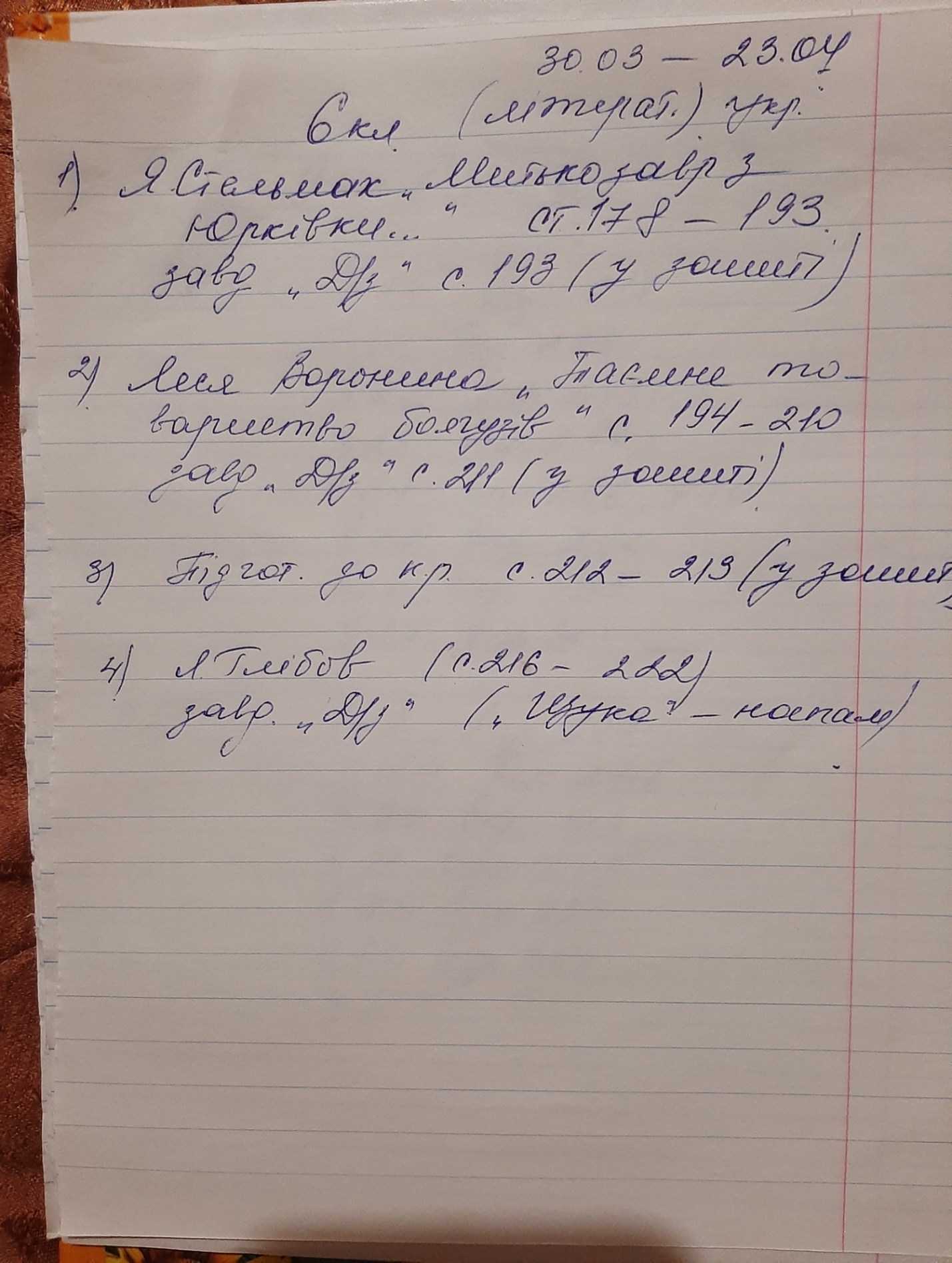 Математика: 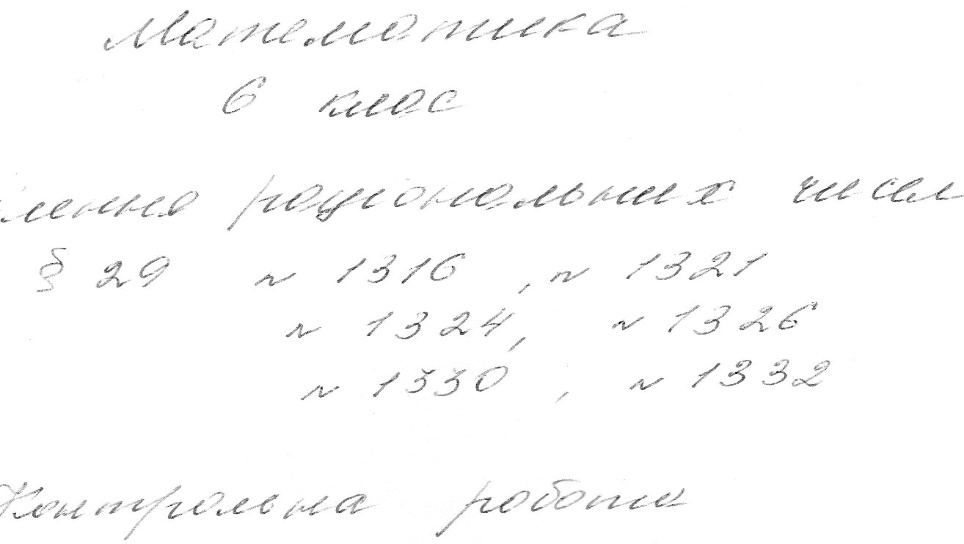 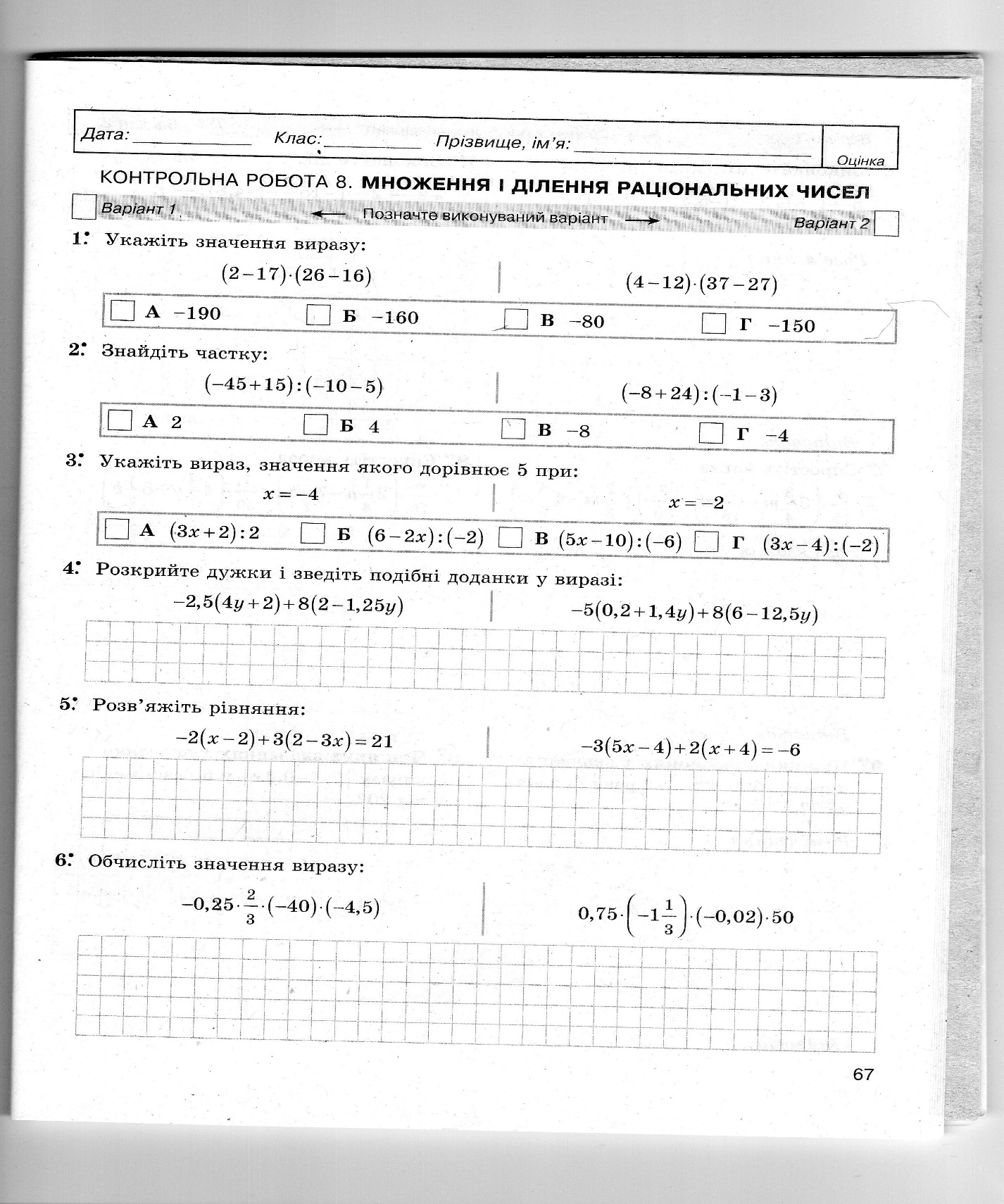 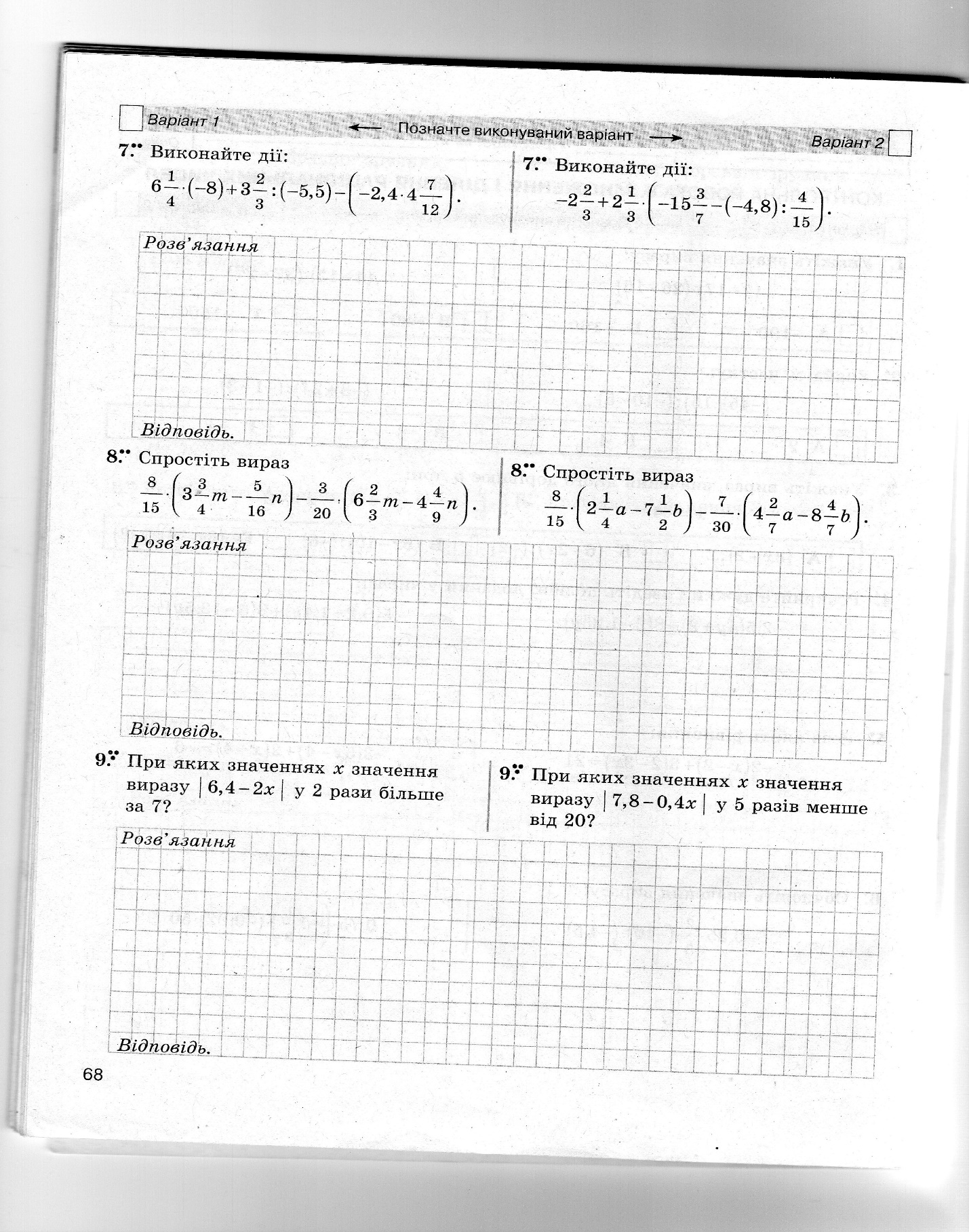 Біологія: &47-54.Зошит «Гриби» Інформатика: Стор .  підручника 81-100 вивчати,виконувати практичні завдання на ПК.Історія: &46 опрацювати, в зошиті письмово дати відповіді на питання стор. 146 (1-3 питання)&47 опрацювати, стор.150 (1,2 питання) письмово.&48 опрацювати, стор. 153 (1-3 питання) письмово.&49 опрацювати, стор. 156 (1-3 питання) письмово.Г е о г р а ф і я: Тести  по темі «Атмосфера. Температура повітря».1. Повітряна оболонка, яка оточує земну кулю і пов’язана з нею силою тяжіння називається:а) біосфера;	б) літосфера;	в) гідросфера;	г) атмосфера.2. Від згубної дії шкідливих променів Землю захищає:а) озоновий шар;	б) вуглекислий газ;	в) водяна пара;		г) азот.3. Найвища температура повітря спостерігається:а) в полудень; б) за 2-3 години до полудня; в) через 2-3 години після полудня.4. Стан повітря у тропосфері в даний час у даній місцевості називається: а) погода;        б) клімат;           в) температура;   г) атмосфера.5. Яку частку становить азот у складі атмосферного повітря:А) 78%                    Б) 21%               В)  1%        Г)  0,036. З висотою температура повітря:А) знижується на 10 С на кожний кілометр; Б) знижується на 6 С на кожний кілометр;В)підвищується на 6 С на кожний кілометр;Г) підвищується  на 10 С на кожний кілометр.7. Температура повітря залежить від: 
а) кута падіння сонячних променів; б) характеру підстилаючої поверхні; в) величини атмосферного тиску. 8. Різниця між найвищою і найнижчою температурою за час спостережень:а) максимальна температура; б) мінімальна  температура; в) амплітуда температур; г)графік температур.9. 80% повітря зосереджено  у….а) стратосфері;    б ) тропосфері ; в) термосфері;   г)  атмосфері10. Атмосфера:а) бере участь у добовому обертанні і річному русі Землі;б) складається переважно з кисню;в) поширюється над поверхнею Землі до висоти 8-;г) не впливає на перерозподіл вологи на Землі.11. 22 червня:а) північний кінець земної осі відвернутий від Сонця;б) вісь Землі північним кінцем не нахилена до Сонця;в) промені опівдні падають прямовисно на північному тропіку;г) промені опівдні падають прямовисно на південному тропіку.12. Теплові пояси:а)  поблизу полюсів між середньорічними ізотермами 10° і 0° виділяється пояс морозу;б) вони обмежені лініями тропіків і полярними колами;в) їх прийнято виділяти на Землі  сім;г) вони обмежені лініями ізотерм середньорічних температур.13. Основну частину (78%) газового складу атмосфери становить:а) кисень;	б) вуглекислий газ;	в) азот;		г) інертні гази.2. Поширюється шар, в основному, до висоти , а температури з висотою підвищуються:а) тропосфера;	б) стратосфера;	в) термосфера;	г) мезосфера.14. Лінії на карті, що сполучають точки на земній поверхні з однаковою середньомісячною температурою, називають:а) ізобарами;	б) ізобатами;	в) ізотермами.15. Ніч або день, які тривають одну добу і більше, називають:а) помірними;	б) полярними;	в) жаркими;	г) тропічними16 .Найбільша частина озону  зосереджена у…А) стратосфері    Б ) тропосфері  В) термосфері   Г)  атмосфері17. Повітря — це: а) суміш різних газів, із яких складається атмосфера; б) речовина, якою дихають живі істоти; в) речовина, яку виділяють рослини у процесі фотосинтезу; г) суміш азоту, кисню і водяної пари.18. Позначте назву показника, яким вимірюють температуру повітря:а) бали;     б) градуси;    в) відсотки;   г) міліметри ртутного стовпчика.19.  Яка амплітуда  температур  при таких показниках? ( +8;  +  6;  -  2;   -4)А) 14   Б)  12)   В)2   Г) 620. Тропіки:а) паралелі, на яких двічі на рік сонячні промені опівдні падають прямовисно;б) паралелі, на яких сонячні промені опівдні падають прямовисно у дні рівнодень;в) паралелі, на яких сонячні промені опівдні падають прямовисно тільки один день у році;г) паралелі, на яких сонячні промені опівдні ніколи не падають прямовисно21. Стратосфера:а) поширюється над поверхнею Землі до висоти 8-;б) характеризується концентрацією тут шару озону;в) температура в ній з підняттям знижується;г) поширюється над поверхнею Землі до висоти .22. 22 грудня:а) називають днем літнього сонцестояння;б) вісь Землі північним кінцем нахилена до Сонця;в) промені опівдні падають прямовисно на північному тропіку;г) промені опівдні падають прямовисно на південному тропіку.23.Величина сонячної енергії, що поступає на земну поверхню, тим менша:а) чим на більшу площу розподіляється сонячний промінь;б) чим більша прозорість атмосфери;в) чим більший кут падіння сонячних променів;г) чим на меншу площу розподіляється сонячний промінь.                         24. Кисень в атмосфері становить:а) 78%;	б) 21%;		в) 0,9%;		г) 0,03%.2. Вісь добового обертання Землі нахилена до площини її орбіти під кутом:а) 23,5°;	б) 66,5°;		в) 30°;	г) 15°.25. Пояси освітлення, де Сонце перебуває завжди дуже низько над горизонтом, а частину року взагалі не сходить, називають:а) помірними;	б) полярними;	в) жаркими;	г) холодними26. Теплові пояси, які лежать між ізотермами середньорічних  температур 20° та 10°, називають:а) помірними;	б) полярними;	в) жаркими;	г) холодними.5. Ніч або день, які тривають одну добу і більше, називають:а) помірними;	б) полярними;	в) жаркими;	г) тропічними.27.  Як називається день 22 червня у північній півкулі?
а) день зимового сонцестояння; б) день літнього сонцестояння; 
в) день літнього рівнодення; г) день весняного рівнодення 28. В якому тепловому поясі знаходиться територія України?
а) жаркому; б) північному помірному; в) південному помірному; 
г) північному холодному; ґ) південному холодному29. Атмосферні опади  відбуваються:а) у стратосфері; в) у тропосфері; б) у мезосфері; г) у озоновому шарі.9. Тропосфера характеризується:а) найбільш розрідженим повітрям;б) концентрацією озону;в) найнижчими температурами повітря;г) процесами утворення хмар і опадів.30. 21 березня:а) називають днем весняного сонцестояння;б) день весняного рівнодення;в) сонячні промені опівдні в зеніті не над екватором;г) північна і південна півкулі у цей день освітлені не однаково31.Основна причина, яка приводить до змін пір року, полягає в тому, що:а) вісь добового обертання Землі нахилена до площини її орбіти під кутом 66,5°;б) вісь Землі перпендикулярна до площини орбіти;в) сонячні промені на екваторі опівдні падають прямовисно впродовж року;г) зміна віддаленості Землі від Сонця під час річного руху планети по орбіті.32. Північне полярне коло:а) Сонце тут може не заходити або не сходити впродовж трьох і більше діб;б) тут у день літнього сонцестояння Сонце не заходить, а зимового – не сходить;в) у добу літнього сонцестояння тут панує полярна ніч;г) знаходиться на паралелі 66,5° пд. ш. Англійська мова: В. 1, с. 143 читати, перекладати; В. 5, с. 145 письмово; С. 145 – 148 опрацювати. https://www.youtube.com/watch?v=mzEuMUG6xjk&fbclid=IwAR2eMF9prgdqFk_b1shh0mb5NxO93hQF_bZnqCRRI_jMn15kIaKq6yf7VGcВ. 1, с. 149 (словник); в. 2, с. 149, в.3, с. 150 опрацювати, в. 5, с. 151 скласти речення за таблицею  в. 4.Опрацювати с. 152 – 156.; в. 6, с. 157 написати про визначне  місце в Києві  за зразком вправи.Підсумковий урок з теми. Тест.Опрацювати с. 160 – 162;  в. 6, с. 162(6 речень)Повторити дні тижня та назви шкільних предметів. Опрацювати           с. 163 - 166; в. 5, с. 166 доповнити  email вставленні слова підкреслити.Для приєднання до класу у  Google classroom  Код  для 6 – А (hewc6jf)Код  для 6 – Б (d5htc4g)Німецька  мова:  Тест (впр. 1, 2 стор. 177)Впр. 4 А, стор. 183 (письмово)Впр. 4 А, В, стор. 186 (читати, відповідати на питання)Впр. 6 стор. 189 (доповнити письмово)Впр. 4 А, стор. 190-191 (читати)Впр. 3, стор. 183 (читати, відповідати на питання письмово)Зарубіжна література: Прочитати Г.Лонгфелло «Пісня про Гайавату», Д.Родарі «Листівки з видами міст» , Р.Бредбері «Усмішка»,  Р.Шеклі «Запах думки».Трудове навчання:  Виготовити 2 поробкиОснови здоров'я:Опрацювати параграф 25-27.Образотворче мистецтво:Намалювати квітковий натюрморт, «Створення ліричного натюрморту».  Опрацювати теоретичний матеріал «Історичний жанр».        